	        ДЕЛОВИ ТЕЛА  БИЉАКАДелови тела биљака су: корен, стабло, лист, цвет, плод и семе. Корен се налази у земљи. Он учвршћује биљку за земљу и из земље упија воду.Стабло проводи воду од корена до осталих делова биљке.Преко листа биљка дише и ствара  храну.Из цвета се развија плод.У плоду се налази семе.Из семена расте нова биљка.Биљке се међусобно разликују по изгледу. Биљке  су део наше исхране.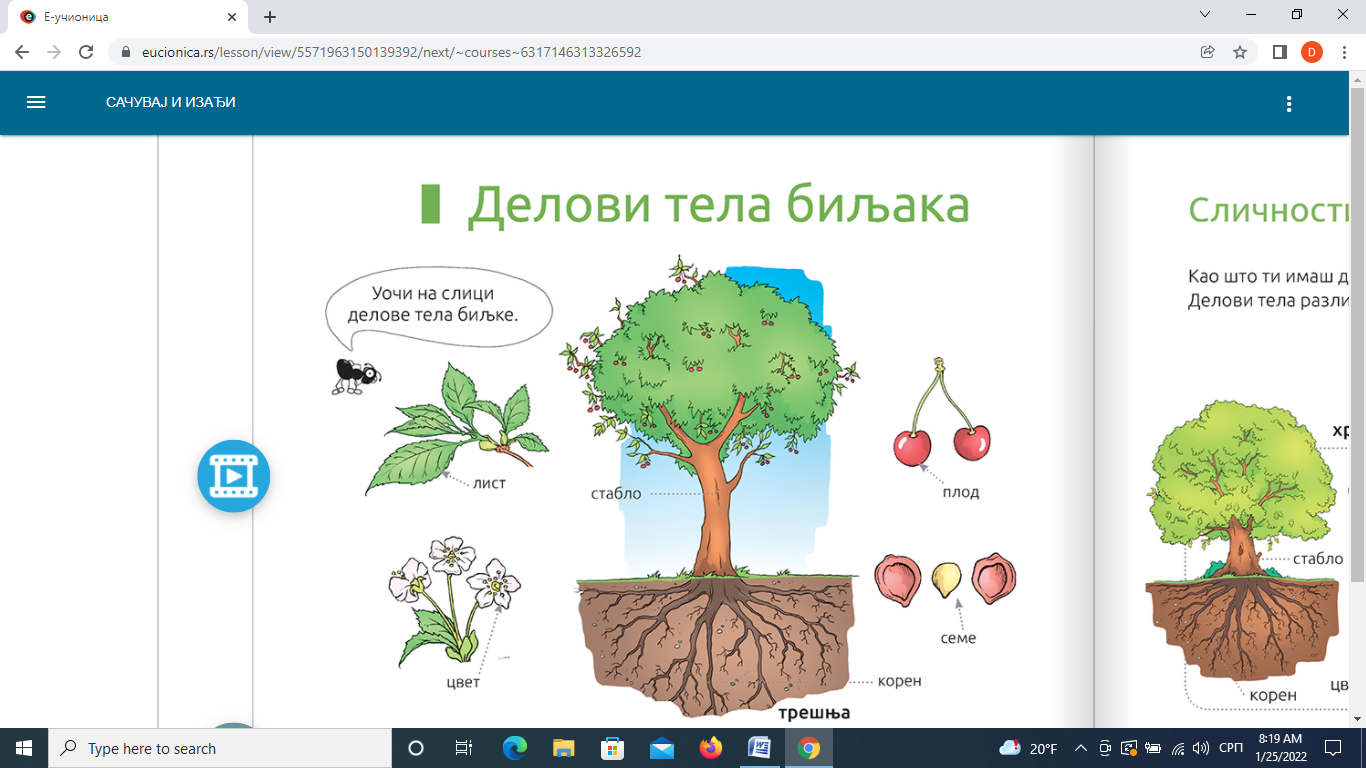 Питања и задаци Наброј делове тела биљака.____________________________________________________________Нацртај у свесци две биљке:једну чији се лист једе; другу чији се корен једе.Испод цртежа напиши називе биљака.